
Rječnik strojarskih alata 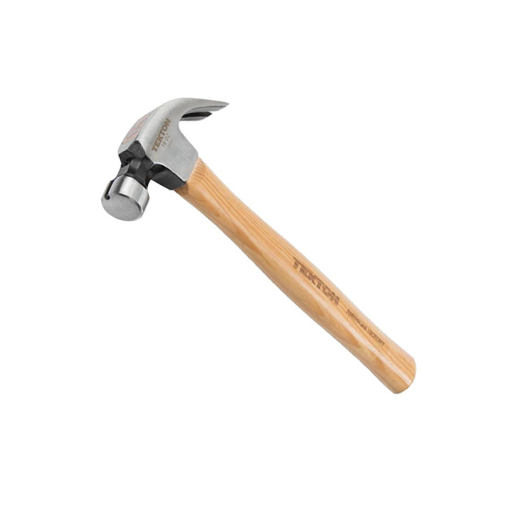 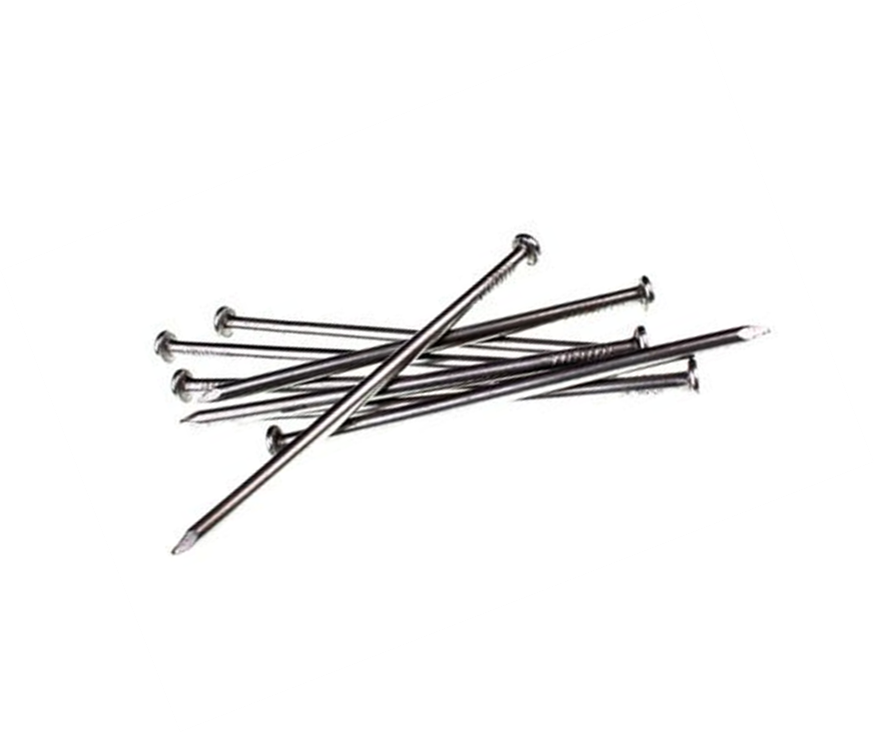 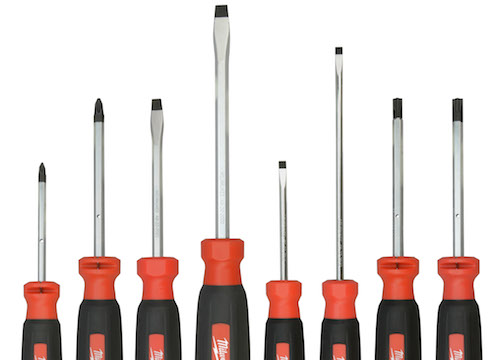 BBORER (NJEM.) – a) bušilica kojom se ručno buši metal, drvo itd.; b) svrdlo kao dio, promjenjivi nastavak bušiliceBRUSILICA (HRV.) - sprava za glačanje površine brušenjemBRUSNA ŠAJBA (NJEM.) – brusna pločaBUŠILICA (HRV.) – općenit naziv stroja za bušenjeČČEKIĆ (TUR.) - ručno oruđe s najčešće drvenom drškom i posebno oblikovanim vršnim metalnim dijelom kojim se ukucavaju čavliEEKSER (TUR.)  ČAVAOELEKTRODA (GRČ.)- provodnik kojim elektricitet prolazi iz jedne tvari ili sredine u druguFFARBA (NJEM.)  BOJA ž.FEDER (NJEM.) – 1. pero 2. opruga; pruglo, skretač, giborijFLEKSERICA (PROIZVOĐAČ „FLEX“)- brusilicaGGEDORE (PROIZVOĐAČ „GEDORE“)– nasadni ključevi bilo kojeg proizvođačaIISPITIVAČ (HRV.) – tehn. alat kojim se ispituje postojanje el. struje u kakvoj utičnici ili sličnoKKIRNER (NJEM.) – točkalo, šiloKIST (RUS.) – ručni pribor kojim se boja, lak ili neka tekućina nanosi mazanjem na podloguKLEMA  (NJEM.) – zavrtanj za stezanje (na akumulatoru); spona; stezaljkaKLIJEŠTA (HRV.)– oruđe u obliku dviju ukrštenih poluga kojima se što vadi, siječe ili kidaKLJUČ (GRČ.) – tehn. alat kojim se stežeKOLČAK (TUR.) – 1. isto što i muf 2. duge vunene rukavice do lakta 3. dio sklopa koji je pokrivao ruke 4. zakrpa 5. a) prošireni kraj cijevi u svrhu spajanja s drugom cijevi kod izgradnje cjevovoda b) kratka cijev s obostranim navojemKOMBINIRKE (NJEM.) – vrsta kliješta oblikovana za prihvaćanje predmetaLLENJIR (SRB.)  RAVNALO – instrument koji se nalazi u geometriji, tehničkom crtanju i inženjerstvu za povlačenje pravih linija određenih ili neodređenih dužina kao i za mjerenje dimenzija u prostoru ili na površinamaLEŽAJ (FRANC.) – oslonac ili ono što prihvaća i drži pokretne dijeloveMMATICA  (NJEM) – šuplji valjak s unutarnjim navojcima; zavrtaj; matični vijakMETAR  (GRČ.) – pomagalo, naprava za mjerenje koja pokazuje metre, centimetre i milimetreMETLA  (HRV.) – kućansko priručno pomagalo za čišćenje poda ili drugih površina po kojima se hodaMUFNA (NJEM.) - spojnicaMIKROMETAR (ENG.) – metar koji mjeri male mjere na predmetimaOOKASTI KLJUČ (HRV.) – ključ u obliku okaPPAKNE (TUR.)– kočione oblogePAJSER (NJEM.) – masivna metalna šipka koja služi kako poluga PAPAGAJKE (NJEM.) – vrsta kliješta kojima se uz podešavanje pritežu maticePENZLA (NJEM.)  – kist za bojanje uskih površinaPILA (RUS.; POLJ.) – oruđe koje se sastoji od nazubljene čelične oštrice, a služi za rezanje stabala, drva i drugih materijalaPOLIR STROJ (NJEM.; LAT.) – stroj za poliranje; gladilicaPRESA (NJEM.; TAL.) – tijesakRRADAPCIGER (NJEM.) – izvlakačREDUKTOR (LAT.) – mehanizam koji smanjuje brzinu okreta kod predavanja pokreta od jednog vala k drugomROLCANGE (NJEM.) – kliješta za cijeviREZNA ŠAJBA (NJEM.) – rezna pločaSSJEKAČ (HRV.) – alat kojim se siječe, komad oštrog željeza koji se odozgo udari čekićem da bi prekinuo što (npr. žicu)STEGA (HRV.) – tehn. sprava kojim se učvršćuje predmet koji se obrađujeŠŠAJBA (NJEM.) - pločaŠARAF  VIJAK (MAĐ.; NJEM.) – strojni element s glavom i navojem koji služi za pričvršćivanje navijanjem u odgovarajuću maticuŠARAFCIGER  ODVIJAČ  - ručna alatka za otpuštanje i pritezanje vijaka; izvijač njem.ŠELNA (NJEM.) – plastična obloga i navlaka, osobito za cijevi; obujmicaŠKARE (NJEM.) – dvokrako oruđe za rezanje papira, platna itd.ŠKARE ZA LIM – dvokraka naprava za rezanje metalnih materijala ili predmetaŠKRIP  (NJEM.) – tehnička naprava s jednom čvrstom i jednom pokretnom čeljusti kojom se hvata i steže predmet pri radu; stega; šrafštok ŠMIRGL  SMIRAK (NJEM.)  – papir s jedne strane obložen sitnim, hrapavim zrncima stakla, služi za brušenje; stakleni papirŠUBLER (NJEM.)– kljunasto mjerilo, nonijus; ručni mjerni alat za razna precizna mjerenjaTTESTER (TUR.) – pila, žaga, motorna pilaTURPIJA (TUR.) - ručno oruđe od čelika, različita oblika, služi za obrađivanje kovina struganjem i odnošenjem gornjeg slojaVVASERVAGA  LIBELA (NJEM.) – naprava kojom se ispituje vodoravnost neke površine VINKL (NJEM.) – mjerilo za kutove, tesarski kut, kutnik, uglavnik